Supplier’s Self-recommendation Company Name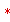 Company AddressCompany AddressCorporate NatureWebsiteWebsiteTime of EstablishmentRegistered CapitalRegistered CapitalCompetitivenessCompetitivenessCompetitivenessCompetitivenessCompetitivenessCompetitivenessProposed collaborative product:System certificationSystem certificationMajor client 1Major client 2Major client 2ContactContactContactContactContactContactContactPositionMobile PhoneTelEmail